.Intro: 16 Counts, start on lyrics[1-8&] Basic NC Right, ¼ Left Fwd, Step, ½ Left, Step, ½ Right Back, ½ Right, ¼ Right Basic NC Left[9-16&] ¼ Right Fwd with Sweep, Cross, Side, Behind with Sweep, Behind, Side, Cross Rock, Recover, & Cross, ¼ Turn Left x2[17-24&] Cross, Side Rock, Recover, Cross, Run Diagonal Right Fwd x3, Recover, & Step, Step, 3/8 Turn Left[25-32&] Basic NC Right, ¼ Left Fwd, ½ Hitch Turn Left, Back Right + Left, ¼ Right into Basic NC, Side, Back Rock, RecoverLovely Fool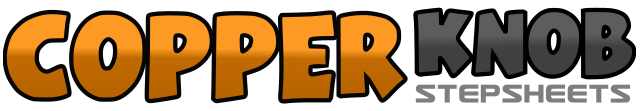 .......Count:32Wall:2Level:Easy Intermediate.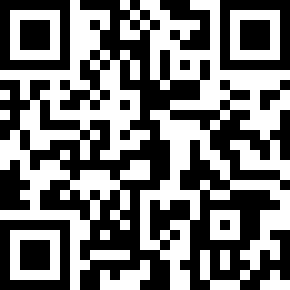 Choreographer:Katrin Gäbler (DE) - April 2018Katrin Gäbler (DE) - April 2018Katrin Gäbler (DE) - April 2018Katrin Gäbler (DE) - April 2018Katrin Gäbler (DE) - April 2018.Music:Lovely Fool - Jack SavorettiLovely Fool - Jack SavorettiLovely Fool - Jack SavorettiLovely Fool - Jack SavorettiLovely Fool - Jack Savoretti........1Step RF to right2Cross LF slightly behind RF&Cross RF over LF3Step LF ¼ left fwd  (9.00)4Step RF fwd&Step LF ½ right fwd  (3.00)5Step RF fwd6Step LF ½ right back&Step RF ½ right fwd7Step LF ¼ right aside8Cross RF slightly behind LF&Step LF across RF  (6.00)1Step RF ¼ right fwd, sweep LF fwd2Step LF across RF&Step RF aside3Cross LF behind RF, sweep RF behind4Cross RF behind LF&Step LF aside5Cross RF over LF6Recover weight on LF&Step RF to right7Cross LF over RF8Step LF ¼ left back&Step RF ¼ left aside  (3.00)1Cross RF over LF2Rock LF to left&Recover weight on RF3Step LF across RF  (4.30)4RF run fwd&LF run fwd5RF run fwd6Recover weight on LF&Close RF next to LF7Step LF fwd8Step RF fwd& 3/8 Turn left on LF  (12.00)1Step RF to right2Cross LF slightly behind RF&Step RF across LF3Step LF ¼ left fwd, ½ turn left on LF, hitch RF4Step RF back&Step LF back5Step RF ¼ right aside6Cross LF slightly behind RF&Step RF across LF7Step LF to left8Cross RF behind LF&Recover weight on LF  (6.00)